In collaborazione con	Si ringrazia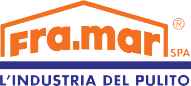 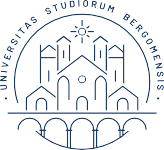 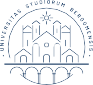 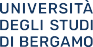 ASSOCIAZIONE LAUREATI UNIVERSITÀ DI BERGAMOScheda di iscrizione con liberatoriaConcorso Letterario  
PROROGA ISCRIZIONI AL 23 SETTEMBRE!PREMIO LUBERG 7a edizione - anno 2019 | Racconti a tema: Vita fuori e dentro la reteESPERIENZE FRA REALE E VIRTUALE. AMICIZIE SU FACEBOOK. CAMBIAMENTI NEL NOSTRO MODO DI LAVORARE, DI CONOSCERE E DI INCONTRARCIIl concorso si rivolge a: Studenti universitari e/o Laureati dell’Ateneo di Bergamo, anche residenti all’estero, Studenti universitari e/o Laureati di altri Atenei nati a Bergamo e provincia, anche residenti all’estero, Studenti universitari e/o Laureati di altri Atenei residenti in Bergamo o provincia.Cognome    ..........................................................................................................................    Nome    ...........................................................................................................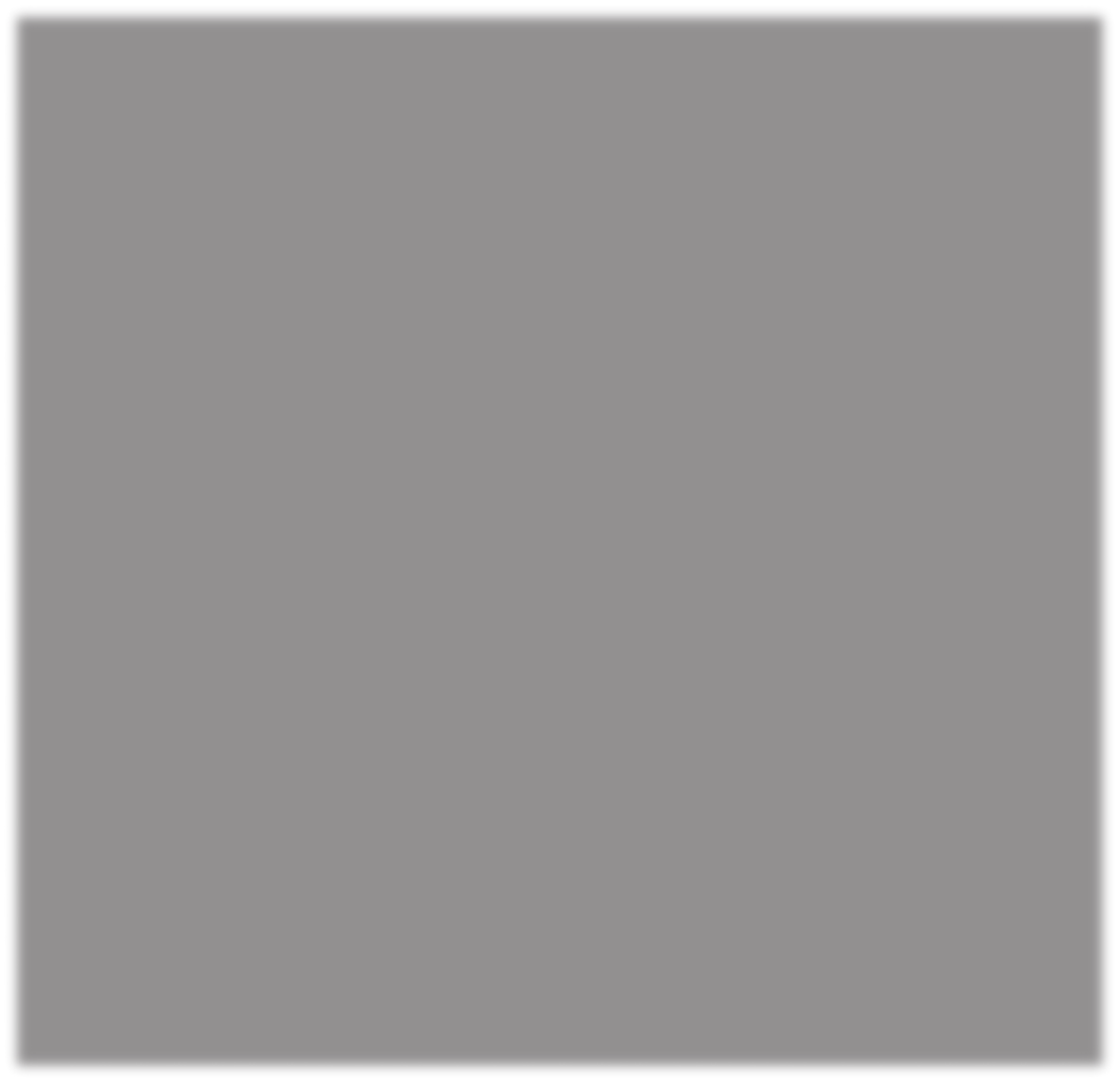 Data di nascita  ...........................................................  Luogo di nascita ..............................................................................................................................................Residente   a   ...............................................................................................................................................................................  CAP   .....................................................Via .......................................................................................................................................................................................................................................... n. ..............Telefono    ................................................................................................     e-mail   ......................................................................................................................................Codice fiscaleStudente   presso   l’Università   di .............................................................................................................................................................................................................Dipartimento  ............................................................................................................  Corso  di  Laurea   ..................................................................................................Laureato   presso   l’Università   di .............................................................................................................................................................................................................Dipartimento  ............................................................................................................  Corso  di  Laurea   ..................................................................................................QUOTA DI PARTECIPAZIONEIl pagamento dovrà essere effettuato a mezzo Bonifico Bancario: Associazione Laureati Università di Bergamo - IBAN IT48 G 03111 11101 000000036088entro il 23 settembre 2019.Socio LUBERG: 15 € • Studente Universitario: 15 € • Laureato non socio LUBERG: 30 €Firma........................................................................................LIBERATORIANel caso risulti vincitore dichiaro:Di essere l’autore del racconto...................................................................................................   inserito all’interno dell’antologia “Concorso letterario LUBERG”,    il quale non è mai stato pubblicato né in formato cartaceo né in formato elettronico e-book e di accettare il regolamento del concorso disponibile sul sito www.luberg.itChe la stessa opera è frutto del mio ingegno personaleDi cedere tutti i diritti riguardanti il mio racconto all’Associazione LUBERGChe non avrò a pretendere alcun contributo dall’associazione LUBERG né dall’editore.Data......................................... Firma........................................................................................
Entro il 23 settembre 2019 la scheda di iscrizione con liberatoria dovrà essere inviata a: concorsoletterario@luberg.it, unitamente alla copia del bonifico, o lasciata in busta chiusa, indirizzata a Irma Mancini - Segreteria di LUBERG - presso la portineria della Sede universitaria di via Pignolo, 123.la partecipazione al concorso comporta l’accettazione integrale delle norme in esso stabilite e l’autorizzazione al trattamento dei dati personali in base al d.lgs 196/2003 e successive modificazioni e integrazioni, al solo fine dell’espletamento delle procedure concorsuali.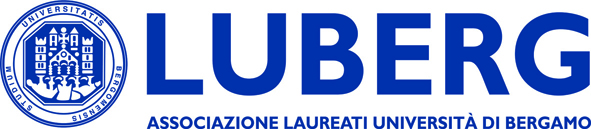 Concorso letterarioPremio LUBERG – VII° EdizioneRacconti a temaVita fuori e dentro la ReteEsperienze fra reale e virtualeAmicizie su Facebook e nei rapporti faccia a facciaCambiamenti nel nostro modo di lavorare, di conoscere e di incontrarciIl Concorso si rivolge a:Studenti universitari e/o Laureati dell’Ateneo di Bergamo anche residenti all’estero Studenti universitari e/o Laureati di altri Atenei residenti in Bergamo e ProvinciaStudenti universitari e/o Laureati di altri Atenei nati a Bergamo e Provincia anche residenti all’esteroPer partecipare al Concorso entro il 23 SETTEMBRE 2019 inviare alla segreteria dell’Associazione la scheda di iscrizione con liberatoria, reperibili sul sito internet: www.luberg.it  unitamente alla copia del pagamento della quota di partecipazione. entro il 23 SETTEMBRE 2019 inviare, in allegato, formato PDF, il racconto inedito in lingua italiana della lunghezza massima di diecimila battute – spazi compresi,  alla Segreteria del Concorso : concorsoletterario@luberg.it  L’elaborato dovrà essere in duplice copia: una copia riporterà nella prima pagina il nome dell’autore e il titolo del racconto, la seconda copia riporterà nella prima pagina solo il titolo del raccontoGli elaborati che supereranno le battute indicate saranno tassativamente eliminati.Quote di partecipazione: versamento da effettuarsi entro il 23 SETTEMBRE 2019Euro 15 per Soci LUBERG             Euro 15 per Studenti universitari             Euro 30 per i Laureati non Soci LUBERGLa Giuria è composta da due Presidenti onorari e da dieci Giurati: tre Soci LUBERG, cinque Docenti            dell’Università degli Studi di Bergamo e tre Direttori di testate giornalistiche.Presidente di Giuria è il Prof. Franco BreviniLa Giuria designerà i primi tre racconti vincitori selezionati in una rosa di dieci racconti finalisti che saranno pubblicati da Sestante Edizioni in volume cartaceo e digitalePremio LUBERGAl primo classificato verrà corrisposto il premio di Euro 1000Al secondo classificato verrà corrisposto il premio di Euro 500Al terzo classificato verrà corrisposto il premio di Euro 250L’esito del concorso sarà reso noto esclusivamente nel corso della Cerimonia di fine anno di            LUBERG (fine novembre/dicembre 2019). Seguirà premiazione.La data della Cerimonia sarà comunicata ai partecipanti con mail personale e ufficializzata mediante il sito dell’Associazione, i social network e altri mezzi di comunicazione. La partecipazione al Concorso comporta l’accettazione e l’osservanza di tutte le norme del presente regolamento.LUBERG - Segreteria e Relazioni: Università di Bergamo - Via Pignolo, 123 -  BERGAMOTel.: 035 20 52 607   E-mail: concorsoletterario@uberg.itSede legale: Via Salveccio, 19 – 24129 BERGAMO – C.F. 95171240161 – P. IVA 03805860164